  California State University, Los Angeles Emeriti AssociationEmeriti Center, Administration 815California State University, Los Angeles5151 State University DriveLos Angeles, CA 90032Minutes for January 13, 2011 Meeting Date:               January 13, 2011Place:              President’s Conference Room, Adm. 815 Time:              12:45 – 2:45 p.m.Present: 	S. Burstein, J. Casanova, H. Cohen, M. Epstein, H. Goldwhite, J. Johnson, 
K. Johnson, D. Keane, D. Margaziotis, R. Marshall-Holt, L. Mathy, L. Negrete, V. Potter, M. Roden, L. Schwartz, B. Sinclair, F. Stahl, W. Taylor, H. Villarreal, 
V. Zapata
Absent: 	T. Anagnoson, P. Brier, J. Cleman, D. Dewey, J. Fisher-Hoult, M. Friedman,
D. Vernon
AnnouncementsMarty wished everyone a happy new year.  He said that Don Dewey and Marilyn
Friedman would be absent.
2.0	Approval of AgendaM/s/p. with indication that in 5.0 Old Business, we will discuss the oral/video history project and in 6.0 New Business, we will discuss CSU-ERFA membership.       Approval of Minutes of December 15, 2010 M/s/p.4.0	Officer and Committee Reports and Recommendations4.1	President: Martin RodenMarty will not attend the February meeting of the Executive Committee.
Bill Taylor will chair the meeting.  The Executive Committee will meet from
10:00 a.m. to 12:00 p.m. in the President’s conference room. 
4.2	Past President: Harold GoldwhiteNo report4.3	Vice President – Administration: William Taylor
No reportVice President – Programs: Hildebrando Villarreal
Hildebrando reported on the planning for Carol Smallenburg’s tribute on February 8, 2011 from 3:00 to 6:00 pm in the Golden Eagle Ballroom #1. The Charter
College of Education will be told about the reception.  Bill Taylor will
invite all at the Academic Senate to attend.  Hildebrando reported that our website has information on the Smallenburg reception.  Postcards will be sent out a week
and a half before the event.  Food is ordered.  Dorothy Keane will be the emcee
for the program, which includes the Smallenburg video, the reading of a letter from the student who received the Smallenburg fellowship, and  an open invitation for anyone to talk about Carol.  The closing will include poems by
Vilma Potter and Janet Fisher-Hoult and a toast to Carol.
  Fiscal Affairs Chair: Joe Casanova
Joe reported that he has become aware of an executive order which states that therecannot be off-campus accounts for institutional funds. Barbara Sinclair indicatedthat an attorney in San Francisco said he would be willing to work with CSU-ERFA.  He had reviewed a one-page synopsis of our interest in associating with CSU-ERFA.  Joe reported that he had talked with Susanna Morena regarding the wording of the thank you letters for fellowship donations.
4.6	Treasurer: Joe Casanova
Joe distributed the treasurer’s report, noting donations by Leon Schwartz and
Diane Vernon.4.7	Fellowship Fund Chair: Vicente Zapata
Vicente reported that the financial aid office has set 5:00 p.m. on April 22 as the deadline for applications.  He also contacted Erin Thompson, the recipient of the Smallenburg fellowship regarding the February 8 tribute.  He shared the letter she had written after receiving the award.  It will be read by Lou Negrete at the tribute to Carol if Erin cannot attend. 4.8	LLLP Representative: Peter BrierMarty commented that speaking at the LLLP sessions is a rewarding experience.
The audiences are very interested.  Harold shared that he had 35 people attending his seminar at Griffith Park.4.9	Historian/Archivist: Stanley BursteinStan reported that he continues to receive Emeriti letters from the 
President’s office.  He files them in the special collections.  It was asked if
Ellen Stein receives the names of new Emeriti for The Emeritimes.  Karen Johnson sends the names to Ellen.  It was also suggested that we need to get the pictures of the Fall meeting for the archives.4.10	Corresponding Secretary: Marilyn FriedmanNo report.
4.11	Membership Secretary: Karen JohnsonNo report4.12	Webmaster: Demetrius Margaziotis		Dimitri reported that the Fall event is on the website.4.13     Database Coordinator:  Harold CohenHarold reported that he had distributed the labels for the winter mailings.  The database is in good shape.  The new directory will be in the winter mailing.4.14	Secretary: Dorothy KeaneNo report4.15	The Emeritimes Editorial Chair: Harold Goldwhite
	Harold stated that the publication committee will address the suggestion for
the inclusion of publications in The Emeritimes.  The current issue is six
pages.  The survey will be included in the mailing.  Stuffing will be on January
20.
 CSULA Academic Senator:  Don DeweyDon Dewey reported that the academic calendar is a third reading item.4.17	CSU Academic Senator:  Harold GoldwhiteHarold reported that the Academic Senate would meet next week.  The
projected $500 million cut to the CSU probably will not happen, although the cut
will still be bad.
4.18	CSU ERFA Council:  Louis Negrete, Harold GoldwhiteNo report.Old Business: Oral/Video History Project 
Bill Taylor distributed a report.  Questions and discussion followed.  It was 
suggested that there may be a history of the University document in the President’s office.  We want to include the history of the Academic Senate, noting that we have a great resource in Len Mathy, who was the first chair of the campus Academic Senate and first chair of the statewide Academic Senate.   A list of resources will be developed.
M/s/p to agree with the concept of the proposal.
      Old Business: CSU-ERFA Membership
Barbara stated that we have three representative positions to CSU-ERFA.There is one opening.  It was the unanimous opinion that Don Dewey would
be an outstanding candidate for that position.
Barbara announced that on February 12 there will be a Humanism Conference on our campus.  She will get information to Dimitri to put on our website.
7.2	Adjournment  Meeting adjourned at 2:20 p.m.    California State University, Los Angeles Emeriti AssociationEmeriti Center, Administration 815California State University, Los Angeles5151 State University DriveLos Angeles, CA 90032Minutes for February 8, 2011 Meeting Date:               February 8, 2011Place:              President’s Conference Room, Adm. 815 Time:              10:00 – 11:45 a.m.Present: 	P. Brier, S. Burstein, J. Casanova, H. Cohen, D. Dewey, J. Fisher-Hoult, 
J. Johnson, K. Johnson, D. Keane, D. Margaziotis, R. Marshall-Holt, L. Mathy, 
L. Negrete, V. Potter, M. Roden, L. Schwartz, B. Sinclair, F. Stahl, W. Taylor, 
D. Vernon, 
Absent: 	T. Anagnoson, J. Cleman, M. Epstein, M. Friedman, H. Goldwhite, 
H. Villarreal, V. Zapata

AnnouncementsMarty was in Hawaii.  Bill Taylor chaired the meeting.  
Leon Schwartz shared his new book, Limericks, Converbs and Utter Folly
for all to enjoy.
Bill announced that he had received the biography report from Ted.
Don circulated the Academic Senate agenda.  There were five first-reading
items on personnel issues.  Don also announced that he got notice that Fleur
Yano will be inducted into the Athletic Hall of Fame.  She served as faculty athletic representative for several years.  The ceremony will be on campus in the Golden
Eagle ballroom on February 22 at 5:30 p.m.  Former athletics director, Carol Dunn
will also be inducted .into the Athletic Hall of Fame.
It was announced that the conference titled, Modernity, Critique and Humanism,
will be held on campus next weekend.  Peter Brier, Lou Negrete and Hildebrando
Villarreal will be on the program.  Barbara Sinclair will give a greeting from the
emeriti.
Joan Johnson inquired about the stuffing of The Emeritimes.  She indicated that we need to develop a handbook describing this function, including job descriptions and procedures.  
2.0	Approval of AgendaM/s/p with indication that in 5.0 Old Business, we will discuss the oral/video history project 
3.0	Approval of Minutes of January 13, 2011 M/s/p.4.0	Officer and Committee Reports and Recommendations4.1	President: Bill Taylor for Marty RodenBill reported that the spring meeting would be on Friday, May 13 at 10:00 in
the President’s Conference Room, followed by the spring luncheon.
The dates for other executive committee meetings are: March 10, April 14,
and June 9.  
4.2	Past President: Harold GoldwhiteNo report4.3	Vice President – Administration: William Taylor
No reportVice President – Programs: Hildebrando Villarreal
Dorothy distributed the program for the Carol Smallenburg memorial,
which will take place at 3:15 p.m. after the Academic Senate meeting.
  Fiscal Affairs Chair: Joe Casanova

Joe discussed the progress of our association with CSU-ERFA.
4.6	Treasurer: Joe Casanova
Joe distributed the treasurer’s report, drawing attention to item 1.2.1
dues (3R, 2S), explaining that R indicates regular dues and S indicates
sustaining dues.  He reported that he had received a donation to the
Carol Smallenburg Fellowship fund from Dorothy Keane and to the
Emeriti Fund from Len Mathy.4.7	Fellowship Fund Chair: Vicente Zapata

Janet Fisher-Hoult reported that her book, Body Parts, made 
$1000.00 for the fellowship fund.  
Joe requested that those who receive donation thank-you notes would keep him informed.4.8	LLLP Representative: Peter BrierNo report4.9	Historian/Archivist: Stanley BursteinNo report.4.10	Corresponding Secretary: Marilyn FriedmanNo report.
4.11	Membership Secretary: Karen JohnsonNo report4.12	Webmaster: Demetrius MargaziotisDimitri reported that an email was sent to the entire membership informing
 them of the upcoming humanism conference.  He reported that he had
spent time designing a portion of the website for biographies.  Ted urged
executive committee members to send their biographies.  More emeriti will
work on theirs if they see a number of them on the web.4.13     Database Coordinator:  Harold CohenNo report.4.14	Secretary: Dorothy KeaneNo report4.15	The Emeritimes Editorial Chair: Harold Goldwhite
	No report.CSULA Academic Senator:  Don DeweyDon Dewey reported that the Academic Senate agenda was very long.
He commented on the personnel documents which now use the term
“permanent faculty” to indicate tenure-track faculty.  He said that there
would be a motion to rescind the Academic Senate vote on the academic calendar	
4.17	CSU Academic Senator:  Harold GoldwhiteNo report.4.18	CSU ERFA Council:  Louis Negrete, Harold GoldwhiteJanet shared her letter to the editor of the CSU-ERFA Reporter.
She tells of the problems she had with PERSCare and Anthem/
Blue Cross in dealing with her medical expenses.Old Business: Oral/Video History Project 
Bill Taylor distributed a report that explained the purpose and procedures 
that will be used in developing the oral/video history.  After much
discussion, it was m/s/p that the objective of the project is
as follows:
The objective of the Oral/Video History Project will be the creation
of an oral/video history on the development of California State University, Los
Angeles, emphasizing the role of faculty.  It was agreed that the project
would begin with a focus on the development of academic governance.
Dorothy Keane agreed to act as coordinator of this first phase.  She will
contact Alan Bloom and Francisco Balderrama as valuable resources.  
The executive committee wants the committee to proceed and to report
on its progress.  

	Adjournment  Meeting adjourned at 11:45 a.m.    California State University, Los Angeles Emeriti AssociationEmeriti Center, Administration 815California State University, Los Angeles5151 State University DriveLos Angeles, CA 90032Minutes for March 10, 2011 Meeting Date:               March 10, 2011Place:              President’s Conference Room, Adm. 815 Time:              12:45 – 2:45 p.m.Present: 	T. Anagnoson, P. Brier, S. Burstein, J. Casanova, J. Cleman, H. Cohen, 
D. Dewey, J. Fisher-Hoult, M. Friedman, H. Goldwhite, K. Johnson, D. Keane, 
R. Marshall-Holt, L. Mathy, V. Potter, M. Roden, B. Sinclair, F. Stahl,  
D. Vernon, H. Villarreal, V. Zapata
Absent: 	M. Epstein, J. Johnson, D. Margaziotis, L. Negrete, L. Schwartz, W. Taylor 

1.0      AnnouncementsMarty announced that Joan Johnson had surgery.    
Joe announced that the Fifteenth Annual Sally Loyd Casanova Distinguished Alumni Lecture was to be given at Claremont College the evening of March 10.  All were invited to attend.
Janet distributed some Irish toasts she had compiled to help us celebrate St. Patrick’s Day.
 2.0	Approval of AgendaM/s/p.  Marty reminded the committee of the two time certains on the agenda.
3.0	Approval of Minutes of February 8, 2011 M/s/p.4.0	Officer and Committee Reports and Recommendations4.1	President: Martin RodenMarty reminded the committee that graduation was June 10 and June 11.  At this time there is no request for an Emeriti Marshal.4.2	Past President: Harold GoldwhiteNo report4.3	Vice President – Administration: William Taylor
No reportVice President – Programs: Hildebrando Villarreal
Hildebrando reported that the spring luncheon would be on Friday, May 13.  Don Dewey will speak on Dorothy Parker.
Discussion was held regarding the location of the luncheon.  On-campus functions seem to be extremely expensive.  Other places will be considered.
In planning for the fall meeting, Hildebrando is looking for a speaker.  Dan Crecelius may be available.  A tentative date is Friday, October 14, 2011. 
  Fiscal Affairs Chair: Joe Casanova

Joe reported on discussion with Don Cameron regarding our association with CSU-ERFA.  The objectives for doing so are: 1) To shelter from state and federal taxes, 2) Efficiency, 3) Costs would be below the Foundation.  Attorney Bob Davis encouraged this association.  The CSU-ERFA Foundation will discuss this.  The Accountant for CSU-ERFA had a positive reaction.Joe distributed a Summary of Fellowship Holdings for Emeriti Association. He commented that there is some confusion regarding the Emeriti Association Fellowship for Carol Smallenburg and the Carol Smallenburg Fellowship.  The latter one is housed in the Charter College of Education.  Discussion was held as to how to designate an on-going fellowship in Carol’s name from the Emeriti Association.  Marty appointed three members to bring a recommendation to the Executive Committee: Joe Casanova, Vicente Zapata and Janet Fisher-Hoult.

TIME CERTAIN: I:25 p.m. Report of Biography Project (See Item 5.1)
TIME CERTAIN: 1:30 p.m. Nominating Committee Report (See Item 6.1) 
4.6	Treasurer: Joe Casanova
Joe distributed the treasurer’s report.  He commented on the exorbitant charge for the March reception in the Golden Eagle Ballroom.4.7	Fellowship Fund Chair: Vicente Zapata

Vicente reported that the fellowship fund increased by $1000.00 as a result of Janet Fisher-Hoult’s book sales.  To advertise the fellowships, Vicente is doing the following: The Emeriti Fellowship and Memorial Fellowship flyers are ready to be posted on campus.  The University Times has been very cooperative, listing our scholarships and their eligibility criteria in the paper in the early March and April issues at no cost. Letters will be sent to College Deans and some graduate advisors. A meeting is set up with Financial Aid to plan and organize their role.  	There was some discussion on whether all fellowships should be the same amount.
4.8	LLLP Representative: Peter BrierPeter announced that on March 24 at 4:00 p.m. there would be an exhibit of paintings by Holocaust survivor at Hollenbeck.  He is looking for an instructor to offer a class on elections in May.4.9	Historian/Archivist: Stanley BursteinNo report.4.10	Corresponding Secretary: Marilyn FriedmanShe will send a get-well card to Joan Johnson who had knee replacement surgery.4.11	Membership Secretary: Karen JohnsonNo report4.12	Webmaster: Demetrius MargaziotisDimitri reported that membership information is in the system.4.13     Database Coordinator:  Harold CohenHarold reported that dues envelopes were sent out with the Emeritimes to those who are not current in their membership.  The result was 16 additional current members.4.14	Secretary: Dorothy KeaneNo report4.15	The Emeritimes Editorial Chair: Harold Goldwhite
	Harold was asked why the Health Brief was not in the last issue of The Emeritimes.  He said it had 8 full pages so there wasn’t room.  He said that stuffing for the next issue will be mid-April.CSULA Academic Senator:  Don DeweyThe revised Policy Regarding Retention and Tenure and revised Policy on Range Elevation for Temporary Faculty were both approved Feb. 22.  The revised Policy on Peer Observation of Instruction was approved March 1.  A major revision was deletion of the requirement for peer observation of tenured full professors every five years.  Approved unanimously on March 1 was a Resolution on Faculty Compensation for Training and Supervising Students in Independent Research and Other Scholarly and Creative Projects.  Also approved unanimously, but after extensive discussion and amendments, was a resolution from the Executive Committee on Senate Engagement in University Leadership.On March 8 Kevin Baaske and Kimberly King were nominated for CSU Academic Senator.  Nominations will be rescheduled for the first spring meeting, however, because Robert Land's term is ending rather than Kevin's.  A proposal that the Senate should count abstentions as "No" votes was rejected overwhelmingly.  Deletion of a number of policies on retention and tenure that had been made irrelevant by the recently approved policy were deleted.  A proposal on Voting Rights of Faculty was deferred.  The principal issue was voting rights for administrators with retreat rights to academic units.4.17	CSU Academic Senator:  Harold GoldwhiteNo report.
4.18	CSU ERFA Council:  Louis Negrete, Harold GoldwhiteJanet shared her letter to the editor of the CSU-ERFA Reporter.
She tells of the problems she had with PERSCare and Anthem/
Blue Cross in dealing with her medical expenses.Old Business: Oral/Video History Project 
5.1  Report of Biography Project –Ted Anagnoson
   	Ted reported that 23 biographies are up on the web, and one additional 	submission.  Ted will send emails to members requesting their bios.	There are great stories in the bios.  He encouraged Executive Committee	members to get theirs in.6.0	New Business
	6.1  Nominating Committee Report. 
		The report was distributed.  After discussion, the CSULA Academic Senate
		Representative will be Don Dewey; Alternate: Ted Anagnoson.  Don
 		requested to be removed from the Editorial Board		Jean Morrow Adenika was asked to run for Secretary.
 	Adjournment  Meeting adjourned at 2:50 p.m.    California State University, Los Angeles Emeriti AssociationEmeriti Center, Administration 815California State University, Los Angeles5151 State University DriveLos Angeles, CA 90032Minutes for April 14, 2011 Meeting Date:               April 14, 2011Place:              Conference Room, Adm. 713 Time:              p.m..Present: 	T. Anagnoson, P. Brier, S. Burstein, J. Casanova, J. Cleman, H. Cohen, 
D. Dewey, J. Fisher-Hoult, M. Friedman, H. Goldwhite, J. Johnson, K. Johnson, D. Keane, R. Marshall-Holt, L. Mathy, V. Potter, M. Roden, L. Schwartz, B. Sinclair, F. Stahl, W. Taylor, D. Vernon, H. Villarreal, V. Zapata
Absent: 	M. Epstein, D. Margaziotis, L. Negrete

1.0      AnnouncementsStan Burstein requested that agenda item 5.1, Report of oral/video history committee be given after agenda item 4.6.2.0	Approval of AgendaM/s/p with following modifications: Add item 5.2, Nominating Committee Final Report and add item 6.2 Schwartz resolution.
3.0	Approval of Minutes of March 10, 2011 M/s/p.4.0	Officer and Committee Reports and Recommendations4.1	President: Martin RodenMarty announced that an obituary is needed for Patricia Hodges.
He commented on the current email problems related to migrating email to the AD server.  Deans were to notify faculty.  Contact your tech person in your college or the Associate Dean.  Marty will write a letter to all Deans reminding them to notify emeriti faculty.  Marty reported that Dimitri would represent the Emeriti Association at Honors Convocation.  Marty will be at both commencement ceremonies.Marty asked the committee chairs (Harold, Hildebrando and Vicente) to give a short report at the May Emeriti meeting.
4.2	Past President: Harold GoldwhiteNo report4.3	Vice President – Administration: William Taylor
No reportVice President – Programs: Hildebrando Villarreal
Hildebrando reported that the spring luncheon would be on Friday, May 13, 11:30 a.m. – 3:00 p.m. in Golden Eagle Ballroom 3.  Don Dewey will give the address, “Dorothy Parker at Cal State LA.”  The cost is $28.00, with the menu choices of chicken, salmon or pasta primavera.  The Executive Committee will meet in Ballroom 3 at 10:00 a.m.Discussion was held as to who should receive invitations to the luncheon.  It was decided that a representative of the University Times should be invited. Fiscal Affairs Chair: Joe Casanova

Joe reported on discussion with Don Cameron regarding our association with CSU-ERFA. Don Cameron said there is no problem, awaiting board approval.
There will probably be a 72-hour turn-around for check writing.  Barbara will see if we can get separate check writing.  The fee will be 1% one-time fee.
The pro-bono attorney said this is a good deal.
Joe reported that the designation of a Carol Smallenburg Fellowship will be an internal designation within the Emeriti Association Fellowships
Treasurer: Joe Casanova
Joe distributed the treasurer’s report.  He noted that item 1.24 should be “New emeriti fellowship money since 3.10/11.”
 4.7	Fellowship Fund Chair: Vicente Zapata

Vicente reported on all of the efforts to inform the campus about the emeriti fellowships.  The emeriti fellowships were advertized in the University Times on March 3 and flyers were posted in various colleges, particularly on bulletin boards of the departments targeted by the eligibility criteria of the fellowships.
Letters were sent to each dean and associate dean and appropriate department chairs.   
M/s/p that we designate on a continuing basis one Emeriti Fellowship as the Carol Smallenburg Emeriti Fellowship.”  The fellowship chair will set the criteria.
 4.8	LLLP Representative: Peter BrierNo report.4.9	Historian/Archivist: Stanley BursteinNo report.4.10	Corresponding Secretary: Marilyn FriedmanMarilyn reported that Joan’s knee is good.  A card was sent to Leon, and a condolence card will be sent to the Hodges family.
4.11	Membership Secretary: Karen JohnsonKaren reported that Joy Morin is a life member and Edmond Hallberg is a new member.4.12	Webmaster: Demetrius MargaziotisNo report4.13     Database Coordinator:  Harold CohenNo report.4.14	Secretary: Dorothy KeaneNo report4.15	The Emeritimes Editorial Chair: Harold Goldwhite
	Harold announced that the probable stuffing date would be April 27.  Post cards announcing the spring luncheon can go out before The Emeritimes is sent.CSULA Academic Senator:  Don DeweyThe provost addressed the Academic Senate on the graduation initiative.  Kevin Baaske reported on the statewide meeting.
4.17	CSU Academic Senator:  Harold Goldwhite

The Chancellor attended the meeting for the first time this year.  The Senate forwarded two names for Faculty Trustee: Bernadette Chang (Humboldt) and Stephen Stepanek (Northridge).  Regarding the CSU budget, the best-case scenario is a $500,000,000 cut for next year if the governor gets the tax extension.  There will probably be an interim budget, awaiting the outcome of the November ballot.  The Chancellor said there would be no campus closures.  The AA transfer degree is going forward.  SB1440 commands the community colleges to develop an AA transfer degree and the four-year colleges must accept it.
The Early Start program is in effect.  Remediation must start the summer before entering a CSU.  Pell grant can be used for summer attendance.  4.18	CSU ERFA Council:  Louis Negrete, Harold GoldwhiteNo reportOld Business: Oral/Video History Project 
5.1 Dorothy reported that the project is progressing.  A camera was purchased by Dorothy (to be used for the project interviews).  She will need monies for the memory cards and for a student assistant.M/S/P to authorize up to $1000.00 for expenditures (e.g. student assistant time; memory chips). 

5.2 Nominating Committee Report
Marty distributed the report of the nominating committee.  Candidates for election are:  President, Bill Taylor; Vice President for Administration, Dorothy Keane; Secretary, T. Jean Morrow-Adenika; Treasurer, Joseph Casanova; Immediate Past President, Martin Roden; Vice President for Programs, Janet Fisher-Hoult6.0	New Business
	6.1 Emeriti Directory Issues (non-faculty, surviving spouses, etc)
	       (carried forward)
	6.2 Schwartz Resolution
	 M/s/p to postpone until the committee sees copies.      	Adjournment.  Meeting adjourned at 1:50 p.m.    California State University, Los Angeles Emeriti AssociationEmeriti Center, Administration 815California State University, Los Angeles5151 State University DriveLos Angeles, CA 90032Minutes for May 13, 2011 Meeting Date		May 13, 2011Place:              Golden Eagle Ballroom 3Time:              10:00 – 11:30 a.m..Present: 	 W. Belan, P. Brier, S. Burstein, J. Casanova, J. Cleman, H. Cohen, D. Dewey, 
M. Friedman, H. Goldwhite, J. Johnson, K. Johnson, D. Keane, D. Margaziotis, R. Marshall-Holt, L. Mathy, L. Negrete, V. Potter, M. Roden, L. Schwartz, 
B. Sinclair, F. Stahl, W. Taylor, D. Vernon, H. Villarreal, V. Zapata
Absent: 	T. Anagnoson, J. Fisher-Hoult 1.1      AnnouncementsHarold Cohen inquired about our rights at the Luckman Theatre.  Inquiry was made regarding the envelopes that are included with the mailing of The Emeritimes.  
Marty announced the passing of Marilyn Fingerhut.
1.2	Approval of AgendaM/s/p with following modification: Add item 4.1.2 Email issues.
1.3	Approval of Minutes of April 14, 2011 M/s/p.4.0	Officer and Committee Reports and Recommendations4.1	President: Martin Roden4.1.1 Review of Program for Annual Meeting.	11:30 Greeting
	12:00 Lunch
	After Lunch: Business Meeting	4.1.2 Email Issues		Marty reported on the changes in accessing email.		For now, email passwords remain as is.		Every 90 days hereafter you will need to change your password.		To complete the on-line authorization process, you will need to know your		Employee ID number.
4.2	Past President: Harold GoldwhiteNo report4.3	Vice President – Administration: William Taylor
No reportVice President – Programs: Hildebrando Villarreal
Hildebrando reported that the spring luncheon schedule is as reported in 4.1.1Fiscal Affairs Chair: Joe Casanova

Joe distributed a copy of the budget for next year.  It was requested that a copy 
be sent to members via email.  
Joe reported that after consulting with the pro bono attorney, we are moving forward in acquiring 501(c)(3) status independent of CSU-ERFA. 
Treasurer: Joe Casanova
Joe distributed the treasurer’s report. 
 4.7	Fellowship Fund Chair: Vicente Zapata
No report
 4.8	LLLP Representative: Peter BrierPeter reminded the committee of the important event at 11:00 a.m. on June 16 at Hollenbeck Palms:  Vilma Potter will read her poetry; actress Peggy Miley will share stories from her life and career and Kathy Grimm, composer, violinist and guitarist will perform.4.9	Historian/Archivist: Stanley BursteinNo report.4.10	Corresponding Secretary: Marilyn FriedmanMarilyn reported that a condolence card would be sent to the Fingerhut family and to Bill Darrough on the death of his mother.
4.11	Membership Secretary: Karen JohnsonNo report4.12	Webmaster: Demetrius MargaziotisNo report4.13     Database Coordinator:  Harold CohenNo report.4.14	Secretary: Dorothy KeaneNo report4.15	The Emeritimes Editorial Chair: Harold Goldwhite
	Harold reminded the president-elect that he is expected to write a column for each issue of The Emeritimes, accompanied by a photo.CSULA Academic Senator:  Don DeweyDon reported on the work of the Academic Senate.  The term “permanent faculty” refers to tenure track faculty as well as tenured faculty. This was part of the revisions of Personnel practices that were approved. A resolution against the removal of the American Institution requirement was approved.  The Introduction to Higher Education course was suspended.  The president’s revisions of the “Policies and Criteria Governing Retention and Tenure” were approved.  There were many presentations given at the senate, including Bob Desharnais, the president’s distinguished professor lecture. 
4.17	CSU Academic Senator:  Harold Goldwhite

The Academic Senate, CSU met for its final plenary meeting of 2010-2011. Budgetary matters occupied some of the Senate’s attention.  The Governor’s budget reduces the CSU allocation by $500 million for 2011-2012.  The operating budget of the ASCSU is reduced 10%.   The immediate consequence is that all interim meetings of the standing committees will be virtual.  Part of the strategy to address the $500 million cut would be to increase tuition fees by 10% and cut projected enrollment by 8,000 FTES.  If there are additional cuts, then “central action” will be needed – it will not be left to the campuses.	The process of appointing a faculty trustee is proceeding well; there may be an announcement in late May or early June.
Representing CFA, Lillian Taiz and John Travis commented on the challenging bargaining process; the administration wants workload flexibility in the successor contract that has the potential of erasing many hard-won gains for faculty.
Ronald Vogel, the new Associate Vice Chancellor for Academic Affairs, was introduced.  He will be the Chancellor’s appointee to the ASCSU.  
The ASCSU acted on 19 resolutions, most of them being adopted.  (For a full list, see the ASCSU website.)  Among them was a commendation for the work of Academic Affairs, which was supported by faculty input, integrated career technical education courses into admission requirements; reporting requirements for the effectiveness of campus’ Early Start Programs; addition of a second faculty trustee; C grade minima for four essential general education courses; and support for Title 5 language for two new doctoral programs: Doctor of Nursing Practice and Doctor of Physical Therapy.  There was extensive discussion on a Board item suggesting the possibility of waiving the CSU graduation requirements in American Institutions.  The Senate asked the Board to delay action until the November meeting to give time for full discussion, and passed a resolution reaffirming the importance of civic education for CSU students.	The following were elected for the 2011-2012 Executive Committee:
Chair: James Postman (Chico); Vice Chair: Darlene Yee-Melichar (San 
Francisco); Secretary: Kevin Baaske (Los Angeles); Members at large: Christine Miller (Sacramento) and Paul O’Brien (Stanislaus).4.18	CSU ERFA Council:  Louis Negrete, Harold GoldwhiteLos Angeles Emeriti who attended were Sid Albert, Don Dewey, Janet Fisher-Hoult, Harold Goldwhite, Len Mathy, Barbara Sinclair and Lou Negrete.
Treasurer Harry Sharpe reported that CSU-ERFA is in good financial shape.
Ted Anagnoson was commended for his work on “The Reporter”.  Mark Shapiro reported that the website averaged 90 visits per day. He announced that he created a CSU-ERFA page on Facebook; readers can post comments and news items.
Donna Snodgrass, candidate for a seat on the CalPERS Board, spoke.  She expressed a special interest in health care for retirees, with a special focus on long-term care.  Janet Fisher-Hoult read one of her poems to much applause.
The Grants Committee reported funding seven research grants out of 8 submitted for a total of $4000.00.  Don Dewey reported on nominations for ERFA leadership positions.  Elected for two-year terms were Barbara Sinclair, President; William Blischke, Vice President; Harry Sharpe, Treasurer and Rita Jones, Secretary.   Old Business: 	5.1 Schwartz Resolution on state cuts in funding		M/S/P in favor of editing the resolution and to bring it back to the
 		committee at the next meeting.  Leon and Harold will work on it.
6.0	New Business
	6.1 Emeriti Directory Issues (non-faculty, surviving spouses, etc)
	       (carried forward)
	6.2 Emeriti visibility on campus – Ways to improve our status      	Adjournment.  Meeting adjourned at 11:30 a.m.    California State University, Los Angeles Emeriti AssociationEmeriti Center, Administration 815California State University, Los Angeles5151 State University DriveLos Angeles, CA 90032Minutes for June 9, 2011 Meeting Date		June 9, 2011Place:              President’s Conference RoomTime:              12:45 p.m. – 2:45 p.m..Present: 	S. Burstein, J. Casanova, J. Cleman, H. Cohen, D. Dewey, 
J. Fisher-Hoult, H. Goldwhite, J. Johnson, K. Johnson, D. Keane, 
R. Marshall-Holt, L. Mathy, L. Negrete, V. Potter, M. Roden, L. Schwartz, 
W. Taylor, D. Vernon, H. Villarreal, V. Zapata
Absent: 	T. Anagnoson, W. Belan, P. Brier, M. Friedman, D. Margaziotis, B. Sinclair, 
F. Stahl1.0      AnnouncementsDon Dewey distributed the newsletter from Dominguez Hills, which included a picture of Herman Loether (Sociology).
2.0	Approval of AgendaM/s/p 
3.0	Approval of Minutes of May 13, 2011 M/s/p with the correction of item 5.1Schwartz Resolution on states cuts in funding, to read:  The resolution was endorsed by the Executive Committee with an understanding that it would undergo final editing by Leon, Peter and Harold.4.0	Officer and Committee Reports and Recommendations4.1	President: Martin Roden
Marty asked the committee to decide whether it would meet in July or August.  It 
was decided that the August meeting would be cancelled.  The committee will meet on July 14. On behalf of the Executive Committee, Janet Fisher-Hoult presented Marty with a plaque commemorating his extraordinary leadership as President of the Emeriti Association.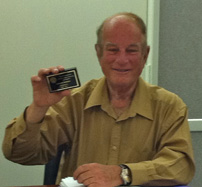 4.2	Past President: Harold GoldwhiteNo report4.3	Vice President – Administration: William Taylor
No reportVice President – Programs: Hildebrando Villarreal
Hildebrando reported that the spring luncheon was a great success.  The speaker, Donald Dewey, was terrific.  Everything went smoothly.  Hildebrando was given a plaque commemorating his extraordinary work as Vice President of Programs.  The committee expressed its appreciation to Hildebrando.  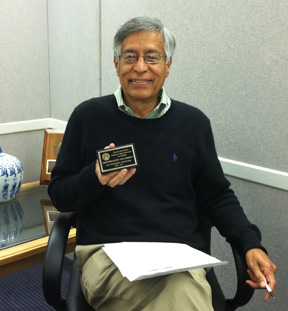 Fiscal Affairs Chair: Joe Casanova

Joe distributed a copy of the annual budget for next year.  Vicente proposed an amendment to item 1.3.12, Fellowship Fund, to change the amount from $2000.00 to $3000.00.  It was m/s/p to approve the amendment.
4.5.2	Issues related to tax-free status

Joe reported that a conference call was scheduled for Marty Roden, Barbara Sinclair and Joe Casanova to talk with three Washington attorneys to discuss issues related to the Emeriti Association having tax-free status.   Questions include a discussion of the impact of being a “member corporation” or a “non-member corporation” and how each relates to our Constitution’s by-laws.  Particular concerns center on the requirements for a quorum; whether incorporation is essential to get 501c(3) status; and the amount of paperwork required if we are a corporation.  

Treasurer: Joe Casanova
Joe distributed the treasurer’s report. He reported that there is some confusion in interpreting the envelopes sent to Life Members.  Some have sent in annual dues.  
Dues sent in by annual members were recorded as received for the following year’s dues.  Marty appointed an Ad Hoc committee comprised of Joan Johnson and Harold Cohen to bring a recommendation regarding the envelopes that are mailed with The Emeritimes to the Executive Committee.
 4.7	Fellowship Fund Chair: Vicente Zapata
Vicente reported that he and Janet reviewed 93 applications for fellowships as the first screening.  Twenty-nine of those applications will need to be reviewed by the fellowship committee.  After that committee meets, names of proposed recipients will be presented at the July 14 meeting of the Executive Committee.  The Foundation has not determined how much money is available.  Vicente proposed that in order to assure that each fellowship recipient would get $1200.00, an authorization of an additional $600.00 is needed.  It was m/s/p to table this request until the July meeting, since we will then know how many fellowships will be given and how much money is available from the Foundation.
4.8	LLLP Representative: Peter BrierNo report4.9	Historian/Archivist: Stanley BursteinNo report.4.10	Corresponding Secretary: Marilyn FriedmanNo report
4.11	Membership Secretary: Karen JohnsonNo report4.12	Webmaster: Demetrius MargaziotisNo report4.13     Database Coordinator:  Harold CohenNo report.4.14	Secretary: Dorothy KeaneNo report  4.15	The Emeritimes Editorial Chair: Harold Goldwhite
	Harold reminded the committee that the end of August is the deadline for submission of columns and materials for The Emeritimes.  He reported that a letter to the editor was submitted that focuses on establishing ROTC on campus.
The editorial committee will advise on this.  Harold said an obituary for Hershel Swinger will be in The Emeritimes even though he was not Emeritus.CSULA Academic Senator:  Don DeweyDon reported on the election results for the Academic Senate officers: Chair, Nancy Hunt; Vice Chair, Steven Classen; Secretary, Cari Flint; At large, Theodore Bell, Sharon Ulanoff, Catherine Haras, and Rita LadesmaPolicies passed: Personnel procedures edited by the President; Introduction to Higher Ed Course for transfer students was suspended; external review for RTP.
Issues redefining the ethics committee was tabled.
 4.17	CSU Academic Senator:  Harold Goldwhite

The next meeting will be in September.  The new executive committee is waiting to hear about the budget that is available for senate work.  Governor’s office will appoint a Faculty Trustee.4.18	CSU ERFA Council:  Louis Negrete, Harold GoldwhiteNo reportOld Business: 	5.1 Schwartz Resolution on state cuts in funding	Leon asked where the resolution would be sent.  Marty will send it to the
Governor, Speakers of the Assembly and Senate, CSU-ERFA, CSU Academic
Senate, Minority Leaders of the Assembly and Senate, the State Superintendent of Education, the Chancellor and President Rosser.  It will be titled “Resolution Regarding Education Funding”.  The resolution is as follows:RESOLUTION REGARDING EDUCATIONAL FUNDING IN CALIFORNIAWhereas California is one of the few oil-producing states that does not impose an oil extraction tax; Whereas California is one of the richest states in the nation; Whereas corporate profits in this state have been generally rising over the past year; And whereas severe cuts in funding for all levels of education, as proposed in the governor’s budget, and a significant increase in college student tuition and fees along with a reduction in the number of instructors and classes will affect those students’ future earning capacity, thus lowering a future source of tax revenue; therefore Be it resolved that the Executive Committee of the Emeriti Association of California State University, Los Angeles urge our governor and legislators to desist from further cuts in education and services to the neediest Californians by seeking additional revenue amongst those individuals and corporations whose wealth has been rising while the state, which has enhanced their economic opportunities with its investment in infrastructure and an educated work force, is being forced to suffer cuts that will do untold harm to the people of California and to the future prosperity of the state. 
It will be published in The Emeritimes.
6.0	New Business
	6.1 Emeriti Directory Issues		Surviving spouses pay dues.		6.2 Emeriti visibility on campus – Ways to improve our status		Perhaps we should publicize our events more widely.	6.3 Speaker for Fall luncheon.		Dan Crecelius will be speaker.Len Mathy commended Marty Roden, President and Dorothy Keane, Secretary for jobs well done!  (Editorial comment:  Perhaps after reading these minutes, you may want to rescind this. Adieu!  My last minutes!!)	Adjournment.  Meeting adjourned at 2:45p.m.  California State University, Los Angeles Emeriti AssociationEMERITI ASSOCIATION  Of California State University, Los Angeles 
Emeriti Center, Administration 815
California State University, Los Angeles
5151 State University Drive
Los Angeles, CA 90032

Minutes 
Date July 14, 2011
Place: President’s Conference Room
Time: 12:45 p.m. to 2:55 p.m.
Present: P. Brier, S. Burstein, J. Casanova, J. Cleman, H. Cohen, D. Dewey, J. Fisher-Hoult, H. Goldwhite, J. Johnson, K. Johnson, D. Keane, R. Marshall-Holt, D. Margaziotis, L. Mathy, L. Negrete, V. Potter, M. Roden, L. Schwartz, B. Sinclair, F. Stahl, W. Taylor, D. Vernon, V. Zapata
Absent: T. Anagnoson, M. Friedman, S. Venit, J. Cleman, W. Belan, 

1.0 Announcements
W. Taylor Announcements:a.  He expressed his: Gratitude to the body for permitting him to serve the Emeriti Association as President, and appreciation to the continuing and new members for their role on the Executive Committee.b.  Emeriti listing in campus Directory.   Jennifer Faust, AVP for Academic affairs- suggest listing emeriti web pages along with all faculty websites.Nancy Miron, Executive Director, Public Affairs –suggests listing active/emeriti faculty separately.Question:  What directory are they talking about?M/S/P to place the discussion under 6.0 New Businessc.  Jennifer Faust is revising the Faculty Affaires website and wants to link the Emeriti’s website under “other resources.”   An accompanying description will read “The Emeriti Association dedicates itself to enhancing the status and condition of the university’s emeriti faculty, and to strengthening their ties to the University.  This site contains information on how to become a member, as well as services and privileges as a member.” Action:  The Executive Committee agreed with this wording. See Item 6.4 belowd.  CalPERS Board ballots – due July 18Discussion:  CSU-ERFA is supporting Mr. Ross, however the Unions are supporting the other candidate. Those who went to meeting in Sacramento reported that Mr. Ross gave serious attention to what affects faculty. His problem is a poorly written statement in the mailing; nevertheless he has a strong vita.D. Dewey Announcements: a.  He shared a 1988 photo sent by Sam McSeveney, who left our History department in 1965 but was well known to half of the current Emeriti Executive committee.  He is now retired as History Chairman at Vanderbilt University.b.  “Roberto Cantu continues his practice of having the international conferences under the Gigi Gaucher-Morales Memorial Fund welcomed by emeriti faculty members.  Barbara and Peter have done so, and I will be there for the conference on Carlos Fuentes in May 2012.  The only program that has not been heralded by one of us was 2011 when it would have conflicted with our May annual meeting.  He didn’t want to keep anyone away from my talk.  Now he wants to take this relationship a large step further and requests that The Emeriti Association become a long-term co-sponsor of these programs, without expectation of any fiscal support.  He simply wants to recognize faculty who contributed to the development of the University.  He would hope only that we would give moral encouragement to the series and perhaps sometime perform as panelists and moderators, as we have in the past.  I personally support this request very strongly and under new business - Emeriti Visibility on Campus - I intend to move that we become supporters.  Before then I will circulate programs demonstrating the high quality of these conferences.  I will then argue that Roberto is doing a favor for us more than we are for him.  A spin-off from the 2011 conference has already led to an international conference next year at King Faud University in Saudi Arabia.  Six faculty from Cal State LA will participate.  Domnita Dumitrescu will by then be among our emeriti; Dan Crecelius was invited to be keynote speaker but was unable to accept.”    c.  B. Zahary has become the fourth paying lifetime member of CSU-ERFA.  Since the lifetime dues are $1000, this means that our Treasury should receive an additional $150 when CSU-ERFA makes its quarterly distribution for affiliates. D. Keane Announcement:  Congratulations to the United States Women’s Soccer team for winning the semifinal match in the World Soccer Cup.
1.2 Approval of Agenda
M/S/P Additions made and accepted.  
1.3 Approval of Minutes of June 9, 2011 
M/S/P With correction of one item. 
4.0 Officer and Committee Reports and Recommendations
4.1 President: W. TaylorNo Report4.2 Past President: M. Rodena.  Shared the response letter from Dr. Rosser to the Resolution Regarding Educational Funding. [See end of Minutes for copy of letter]b.  The Situation with New AD e-mail system:  IT personnel can’t understand why the system is not accepting instructions pertaining to the emeriti. It requires others to enter a new password every 90-days but not emeriti.  However, emeriti have been “shut-down” at the end of 90 days.  Emeriti on the old system are not having problems. Discussion was held.4.3 Vice President Administration: D. KeaneNo report
4.4 Vice President Programs:  J. Fisher-Houlta. 2011 Fall Luncheon D. Dewey was thanked for contacting Dan Crecelius to speaker about Arab Spring at the fall luncheon.  The Executive Committee confirmed October 14th as the luncheon date; but the Golden Eagle is not available so a date change is needed. The Golden Eagle ballrooms, the Student Union-Los Angeles room (which charges $150) and the University Club are all booked on October 14th.  Luminarias is available on October 14th ($18.50 for a one entrée menu with hummus appetizer.)Decisions needed: Should we use Luminarias on October 14th, or change the date to October 7th at the Golden Eagle, which has 3 Entrees – salmon…Pasta…Chicken.Discussion: Keep luncheon on Campus – Many Emeriti more interested in returning to visit campus. Administration would prefer that Emeriti keep their luncheon on campus.M/S/P: Change the October luncheon to Friday October 7th at the Golden Eagle on the campus.b. Past Program ProceduresJ. Fisher-Hoult stated that H. Villarreal left excellent notes and procedures as reference for a new VP - Programs. She needed clarified as to “membership on the Committee-on-Programs.” The following was M/S/P in 2007- Program Committee Charge:1. Initiate, plan and conduct programs consistent with the objectives of the Association2. Make an annual report to the President and Executive Committee in such detail that it may serve as a guideline for future activities.Membership, the Committee-on-Programs shall consist of four members as follows:                                                                                                                                                                                                                                                                      1. The President, ex-officio.2. The Vice President of Programs of the Association as Chair3. Two representatives from the Executive Committee appointed by the President. Members shall serve 2 year staggered terms, but are eligible for reappointment.4. Other representatives from the general membership appointed by the Executive Committee on an ad-hoc basis.In 2007 H. Villarreal asked for volunteers and H. Goldwhite, B. Sinclair and L. Negrete were willing to serve.Discussion: J. Fisher-Hoult expressed her need for assistance due to health issues that would prevent her taking on the many tasks required of the VP-Programs. The more input from a program committee - the better programs, in searching for events that interest larger numbers of the Emeriti community. D. Margaziotis suggested that “members at large” be involved to help prevent their losing interest as they currently have little to do. He further suggested that we have a discussion on “integration of new emeriti members” to encourage move involvement with the Emeriti Association and Executive Board. Concern: There appears to be a “shadow board” which makes it difficult to understand the structure of the Emeriti Association. A lot of ad-hoc meetings indicate that a structure is developing. J. Johnson emphasized the need to assist J. Fisher-Hoult with her responsibilities as she deals with her health issues.  Action: D. Vernon was appointed to the program committee. J. Fisher-Hoult will contact H. Villarreal to see if he would be an advisor to the committee. A second volunteer would be sought.
4.5 Fiscal Affairs Chair: J. Casanova
a.  He distributed a copy of “Summary of Fellowship Holdings for Emeriti Association,” a correction on 4th quarter report to read FY2011-2011.  The item 1.3.12 Fellowship fund was approved for $3,000 and item 1.3.13 Support for OLLI Assistant was $2,000. These entries need to be corrected in each person’s copy of budget.b. Issues related to tax-free status: Discussion was held.Action:  Write a letter to Robert Lewis to apprise him of the group’s decision. 

4.6 Treasurer: J. Casanova
The “Emeriti Association Treasurer’s Report” was distributed. L. Negrete was congratulated on donating to the Emeriti’s Fellowship Fund.   Discussion:   The Committee considered changing to a different account holder in search for better interest, but decided it was not worth the time as most interest rates are low. 
4.7 Fellowship Fund Chair: V. Zapata
R. Marshall, J. Fisher-Hoult, J. Johnson, and L. Negrete were acknowledged for volunteering for the time consuming task of reading, evaluating and scoring each one of the applications to be considered for Fellowships. He further thanked J. Casanova and S. Moreno for keeping him current on the availability of funds to award. All the information was summarized and made available to the members of the committee for the meeting on July 7th when the various awardees were selected. The Houk and Lloyd Fellowships did not attract qualified student applicants, despite outreach efforts. The committee recommended awarding $1300 to each selected student.Results:  Emeriti Fellowships to:  Owynn Lancaster for the Carol Smallenburg Emeriti Fellowship - general option in Anthropology.  Ashley Kramer, English.  Elizabeth Grossman, Communication Studies. Fanshen DiGiovanni, Fine Arts-Acting.  Mary Gormly Fellowship to:  Mario Giron-Abrego, Mesoamerica-Anthropology.  Paulo Medina, Mesoamerica-Anthropology.  Matson Fellowship to:  Helen Huynh, School Counseling. He will provide background material to J. Fisher-Hoult who volunteered to write an “award” article for the Fall Emeritimes. He recognized the prompt work and help of the staff – Susan Moreno, Maria Malgoske, and Trish Brewster – in completing the committee’s task. He attributed his ability to travel to Ecuador in August to celebrate family events to the Fellowship committees’ productive work.Discussion: Monies cannot be carried over from year to year, as there is a new budget each year.  All involved must understand that money from different scholarship funds are not mixed. A high number of anthropology students applied; the Mary Gormly Fellowship only attracts students from Anthropology. A number of deserving students were eliminated because they lacked a 500 level course. The committee needs to discuss what to do about ties in qualification and altering criteria for scholarships.M/S/P Approve scholarships presented by the committee.
4.8 Life Long Learning Program Liaison: P. BrierHe requested that Executive Committee members provide faculty names of those who would like to teach in the program.  Those who have not received payment for services are to contact him for payment.
4.9 Historian/Archivist: S. Burstein
Discussion:  The group would like a copy of the minutes to be placed in the archives. The original copy to the president and his reply concerning the funding letters should be archived. D. Keane pointed out that the minutes were on the web and filed in the archives.  4. 10 Corresponding Secretary: M. Friedman – Absent4.11 Membership Secretary: K. Johnson – No report
4.12 Webmaster: D. Margaziotis
The membership lists of Association members on the website have been upgraded.  The membership of the Executive Committee on the website needs to be upgraded and he will secure the information from President W. Taylor.
4.13 Database Coordinator: H. Cohen
The manual is completed on how to manipulate the database of members and what the coordinator has to do with the data.  He requested that it be placed on the web for all to read.
4.14 Secretary: J. Adenika    No report 
4.15 The Emeritimes Editorial Chair: H. Goldwhite. The deadline for articles in the fall newsletter is the first week of August; it will be stuffed and mailed during the first two weeks of September.
4.16 CSULA Academic Senator: D. Dewey/T. AnagnosonThe Senate does not meet during the summer.  The Volunteer Executive Committee and Faculty Policy Committee are meeting.

4.17 CSU Academic Senator: H. GoldwhiteGovernor Brown appointed Professor Bernadette Chegne, Theater Arts of CSUHumboldt as the new faculty trustee for 2011-2013. The CSU budget was cut 12% and tuition was raised 10%.  The “American Institution” waiver was passed, but it does not give any additional powers to the chancellor.  Most of the faculty disapproved of the waiver.

4.18 CSU ERFA Council: D. Dewey, F. Stahl and W. Taylor No report
5.0 Old Business:  None
6.0 New Business
6.1 Emeriti Directory Issues – postpone until September meeting
6.2 Emeriti visibility on campus - Ways to improve our statusContinue listing this item on the agenda of the next meeting.
M/S/P.  The Emeriti Association will co-sponsor programs presented by the Gigi Gaucher-Morales Memorial Lecture Series.  This entails no financial commitment.6.3 Campus Directory –added to agendaM/S/P Extend the meeting time for 10 minutesRecommendation:  Appoint a committee of two to research and discuss emeriti involvement with proposed changes in campus directories. W. Taylor, D. Dewey and D.Margaziotis volunteered.6.4 Campus Faculty Affairs Web Site LinkageThe same committee above will act on our behalf on this issue.Recommendation:  Include information about Emeriti Association’s Scholarships.

Adjournment. Meeting adjourned at 2:55p.m. Respectfully Submitted:  T. Jean Morrow-Adenika
---
California State University, Los Angeles Emeriti AssociationEMERITI ASSOCIATION  Of California State University, Los Angeles 
Emeriti Center, Administration 815
California State University, Los Angeles
5151 State University Drive
Los Angeles, CA 90032

Minutes 
Date September 8, 2011Place: President’s Conference Room
Time: 12:45 p.m. to 2:45 p.m. Present: P. Brier, S. Burstein, H. Cohen, D. Dewey, M. Friedman, K. Johnson, D. Keane, D. Margaziotis, L. Mathy, L. Negrete, M. Roden,  B. Sinclair, F. Stahl, V. Zapata.
Absent: T. Anagnoson, W. Belan, J. Casanova, J. Cleman, J. Fisher-Hoult, H. Goldwhite, J. Johnson, R. Marshall-Holt, V. Potter, L. Schwartz, W. Taylor, S. Venit, D. Vernon.
1.1       Announcements:  D. Keane served as moderator in W. Taylor’s absence.D. Dewey – Presented communications from Roberto Cantu concerning the association’s co-sponsorship of the Gigi Gaucher-Morales Memorial Lecture Series. The communications were circulated and will be kept on file.  A full discussion of this issue was placed later on the agenda, as it is directly related to visibility of Emeriti Association at CSULA. L. Negrete shared a Los Angeles Times announcement that Dr. Delores Griffie of political science passed away.D. Dewey shared that education’s Dr. Louise Johnson, who began teaching in 1950, passed away. F. Stahl shared a communication from Margaret Hartman that Dorothy Gang (a staff associate emeritus member) is very ill. She resides at the Karlton Residential Care Center, 3615 West Ball Rd, Anaheim CA 928041.2       Approval of AgendaM/S/P, with modifications - D. Margaziotis requested a time certain for 5.2 to allow for a more extensive discussion of emeriti visibility.  D. Keane set time certain of 1:30pm.1.3       Approval of Minutes of July 14, 2011M/S/P, with B. Taylor’s corrections to be added for final distribution.4.0       Officer and Committee Reports and Recommendations4.1       President: William Taylor, read by D. KeaneThe October 7th executive committee meeting will start at 10:00am before the luncheon. A special table set up will be arranged in the golden eagle ballroom.  He will search for an alternate academic senate representative to D. Dewey, as T. Anagnoson is no longer available. 4.2       Past President: Martin Roden E-mail system – a “hacker” is phishing for our password, so be aware of false e-mails. Emeritus professors should wait for specific instructions before altering our e-mail usage into the new system.4.3       Vice President – Administration: Dorothy KeaneNo report4.4       Vice President – Programs: Janet Fisher-Hoult, read by D. Keane.The fall luncheon in confirmed for October 7th in the Golden Eagle ballroom # 2. The entrée choices are:  Penne pasta primavera, chicken masala and herb- crusted salmon @ $28 each. She will bring sample Middle Eastern food for the occasion. B. Sinclair has agreed to handle the wine service. V. Zapata is responsible for contacting the scholarship recipients and H. Villarreal received the labels and will take care of the mailing as soon as he receives cards.She placed an announcement in the Emeritimes providing details of the luncheon and the guest speaker.  Daniel Crecelius, as the guest speaker, will have his lunch paid for by the association.  She recommend that the following invitations, at our expense, be sent to the scholarship students, Maria Magolske and Susana Moreno of the Development Office, Trish Brewster of the Scholarship Office, and Jacqueline Williams – director of Development/Gift Planning.Discussion: V. Zapata wishes to invite the editor of the University Times student newspaper, at our expense, as he contributed greatly to the preliminary work of finding scholarship recipients. Other suggestions were made, but group felt that all others should pay the $28.00. 4.5       Fiscal Affairs Chair: Joseph CasanovaJ. Casanova is traveling.4.6       Treasurer:  Joseph Casanova His report was passed out which shows a balance of $27,457.84 in the checking account and $27.00 in the savings account.  New dollars for the Fellowship fund is $200.00.  An additional approved withdrawal for $65.75 for mailing was added. 4.7       Fellowship Fund Chair:  Vicente Zapata A majority of the paperwork needed to implement the fellowship program was done before his travels, however signatures from J. Casanova and B. Taylor are needed.   The fellowship student certificates are ready for B. Taylor’s signature and the student letters detailing the function and expectations will be written. Each recipient will receive $1300.00 and a certificate. He and J. Fisher-Hoult both praised the recommended invited guest who made the preliminary work easier in preparation for evaluating and selecting the awardees.He requires assistance with securing the university photographer for the event. After some discussion it was decided that the photographer would be asked to arrive at 2:30pm to take the pictures. It was further decided that the Deans and department chairs of the fellowship recipients would be asked to attend at their own expense. 4.8       Life Long Learning Program Liaison: Peter BrierThe members complemented him for the impressive e-mail description of the Lifelong Learning program.  He requested that we print and show his e-mail to other emeriti to help recruit more volunteers to present classes. Griffith Park, South Pasadena and Hollenbeck Senior Centers subscribe to the program and he is working on additional funding for the program. It was agreed that the Life Long Learning program is compatible with the lecture series in Robert Cantu’s program. The group expressed ideas that the Emeriti Association could be creating a viable model and establishing a long-term association with the community.4.9       Historian/Archivist: Stanley BursteinNo Report4.10     Corresponding Secretary: Marilyn FriedmanCards were mailed or prepared to mail for the following professors: Hershel Singer-deceased, Janet Fisher Hoult-ailing, Lois Johnson-deceased, Dorothy Gang-ailing, Lee Olsen-deceased, and Deloris Griffen-deceased.4.11     Membership Secretary: Karen JohnsonNo report4.12     Webmaster: Demetrius MargaziotisHe is in process of updating the website to include details of fall luncheon, and fellowship awardees. An issue – the link to Emeriti College, which is not a functioning program as described, should be eliminated. The Lifelong Learning Program, which is functional, should be elevated to the drop menu entry. M/S/P Adjust the website to bring the Lifelong Learning Program into the main menu and delete the Emeriti College.4.13     Database Coordinator:  Harold CohenThe labels for the luncheon are ready; D. Keane will see that H. Villarreal receives the cards that are in the room.4.14     Secretary: T. Jean Morrow-AdenikaNo report4.15     Emeritimes Editorial Chair:  Harold GoldwhiteF. Stahl reporting for him stated that 8 pages are almost ready for printer.  Stuffing will be announced via e-mail.4.16     CSULA Academic Senator: Donald DeweyNo report4.17     CSU Academic Senator:  Harold GoldwhiteNo report4.18     CSU ERFA Council: Harold Goldwhite, William Taylor D. Dewey and B. Taylor will attend the state meeting on Oct 15th in San Jose. 5.0       Old Business5.1 Emeriti Directory Issues (non-faculty, surviving spouses, etc.)The ad-hoc committee members, B. Taylor, D. Dewey and D. Margaziotis, agreed that the placement of emeriti in the web was unacceptable and to request that N. Miron move our link into a more visible position. They met with Nancy Miron for a most beneficial discussion. D. Margaziotis will be the contact for the University web site linking to the Emeriti Association.   5.2 Emeriti visibility on campus – Ways to improve our status: time certain 1:30pmStatement: we are experiencing a lack of visibility.  Discussion:  It is up to us to inform and educate others about emeriti, their contributions and their rights and privileges.  We need regular contact with faculty and employees with whom we interface; so they know who we are and what we do.  [Emeriti Faculty should be accorded the same rights and privileges as regular faculty.]   Examples: public affairs office, campus administration, ITS, deans, and key staff employees.Having periodic planned “time certain” personal contact with important folks around campus framed around issues would be useful. We should invite senior administrators to Emeriti Luncheon, especially deans who have students receiving scholarships [They pay for own lunch]. The campus President should be invited to an executive board meeting to share information of value to the campus community. B. Taylor, as an influential professor, should contact critical people who impact our lives, thus serving as a public relations sage for the Emeriti Association. It was noted that group meetings with others are rewarding and less time intensive than one-on-one meetings. 5.3 B. Taylor sent a request for an ad-hoc Committee to discuss the Gigi Gaucher-Morales Memorial Lecture Series transference to the Emeriti Association D. Dewey reported that Robert Cantu would run the program until he retires. He plans to join the Emeriti Association and bring the lecture series with him, requesting the Emeriti Association take leadership of the series.  Two books are nearing publication based on the past conferences. D. Dewey shared an e-mail from Dr. Cantu and a list of seven statements outlining considerations for transferring the lecture series to the Emeriti association.Four Areas were discussed:Financing – It should not be a problem as donations are regularly given to the conference.Work Load Considerations - The Emeriti Association’s potential responsibility for the details of the “work load” required for conducting a conference can be made apparent by the research of a study group. The conference will continue with/without the Emeriti’s participation but participation would be positive.View of Campus Administration -The administration views the Emeriti Association’s leadership/sponsorship of the conference as a positive undertaking.Visibility of Emeriti Association on Campus - Sponsoring the conference would increase the Emeriti Association’s visibility on campus in keeping with the retired professors role as the keepers of the university ideals.  Forming Study GroupM/S/P    It was voted that a Study Group would be formed to look into the details of fielding the conference.6.0       New Business   None         AdjournmentD. Keane was thanked by the membership for her leadership of the meetingMeeting adjourned at 2:45p.m. Respectfully Submitted:  T. Jean Morrow-Adenika
California State University, Los Angeles Emeriti AssociationOctober 7, 2011.             ,  Emeriti Association, Administration 815  , Minutes for October 7, 2011 Meeting Place:            Golden Eagle BallroomTime:             10:00 a.m. – 11:45 a.m.  Present:    W. Belan, P. Brier, S. Burstein, J. Casanova, H. Cohen, J. Cleman,   D. Dewey, J. Fisher-Hoult,  M. Friedman,   H. Goldwhite,   K. Johnson, D. Keane, D. Margaziotis,  R. Marshall-Holt, L. Mathy, M. Roden, L. Schwartz, B. Sinclair, F. Stahl, W. Taylor, V. Zapata
Absent:  T. Anagnoson, J. Johnson, L. Negrete, V. Potter,   M. Roden, D. Vernon,         
1.1       Announcements         B. Taylor stated that-  Ken Phillips of   in  invited the association to continue its annual December meeting at .	M/S/P   The Emeriti Association will hold its December meeting at the   in .b.  Stewart Venit, regrettably, resigned his position as the executive committee’s Member-at-large due to his teaching schedule. J. Casanova highly recommended a book, “Housewife In The Jungle” @ 99c on Amazon.L. Schwartz and wife will move in the Spring to a retirement home in  to be closer to their extended family.D. Dewey reported about - Emeriti Visibility on Campus – D. Margaziotis’s identification of missing retirees on invitation list at opening NSS meeting initiated further research D.Dewey.  His letter to Dean Henderson expressed appreciation for the recognition effort but pointed out that 23 names were missing from the list that was shown on the memo (Anagnoson through Harding).  It even excluded Lloyd Ferguson of Chemistry whom the Dean had specially honored at the College meeting.  D. Dewey agreed to mark-up the directory to show emeriti with departments.  The information was positively receivedVern Leidig’s call to inquire about annual dues and who at 92 sounded alert and vigorous to D. Dewey.H. Cohen received a letter from the niece of Lois Johnson who wishes to make a donation in favor of her aunt and wanted to know where to send the check. S. Burstein was faced with an old problem while trying to purchase software from CSULA. The cashier will only sell to emeriti who they can verify as teaching during the quarter they wish to purchase software.  As a rule with I.D. all faculty, including emeriti, should be able to purchase software.   D. Margaziotis stated that the committee should invite the President and I.T.V.P to attend our meeting to discuss this situation.1.2       Approval of Agenda M/S/P   Approved with adjournment adjusted to 11:25am 1.3       Approval of Minutes of September 8, 2011         M/S/P   Approved with correction of L. Schwartzs’ attendance4.0       Officer and Committee Reports and Recommendations4.1       President: William Taylor No report4.2       Past President: Martin Roden No Report4.3       Vice President – Administration: Dorothy KeaneNo Report ………    Shared that the Video Project is moving along with a number of interviews of campus leaders completed. The end date is unknown. 	4.4       Vice President – Programs: Janet Fisher-Hoult  She stated that 63 guests were expected at today’s luncheon. She introduced her granddaughter who was helping with the preparations of today’s luncheon.  She further thanked all the emeriti who assisted in today’s preparation. Today’s speaker was consulted as to the appropriateness of the music and he gave his O.K. 4.5       Fiscal Affairs Chair: Joseph CasanovaHe reported fellowship funding of 3 emeriti awards, one Matson, and $3800 for awards that were specified.    Dr. Noriko Saito, emeriti in education, asked Susan Morino, development office, to request the Emeriti Association administer her fellowships in Early Childhood Education. It was recommended that 3 members be appointed to an ad hoc committee to explore the requirements and consideration of the fellowships as part of our program during the next award cycle.4.6       Treasurer:  Joseph Casanova He handed out copies of treasurer’s report, pointing out that today’s expenses were not included. There were few changes to our balance and 14 new members were included in the report.  All donations for fellowships are transferred to the development office regularly.4.7       Fellowship Fund Chair:  Vicente Zapata He focused on the fellowship presentations slated for today’s luncheon. He passed out copies of the schedule for award presentations with a description of what was to take place. He asked each presenter to say a few words before inviting the awardees to speak about their future plans after receiving their certificate. He announced the end of his participation in the fellowship program due to his commitment to his family in  and his public health work with the university.  President Taylor thanked him and his committee for all the work they completed to make the fellowship program such a notable success.4.8       Life Long Learning Program Liaison: Peter BrierHe reported that the program is doing very well and that he continues to recruit emeriti to provide more presentations.    B. Sinclair gave a talk at Hollenbeck on Alzheimers with 50 people in attendance.  S. Burstein gave a talk at  on Cleopatra from history’s account and P. Brier gave a talk about Shakespeare’s artistic work about Cleopatra.  F. Stahl will present information on Einstein’s work at Hollenbeck. 4.9       Historian/Archivist:  BursteinNo report4.10     Corresponding Secretary: Marilyn FriedmanShe sent notes of condolence to the families of Marie Olsen and Lois Johnson. She sent a “get well” note to Dorothy Gang4.11     Membership Secretary: Karen JohnsonNo report4.12     Webmaster: Demetrius Margaziotis No report4.13     Database Coordinator:  Harold CohenAsked if anyone knew if Maxine Miller had a surviving spouse.  Problems exist in receiving timely reports of new emeriti.  This information is also needed for the newsletter.4.14     Secretary: T. Jean Morrow-AdenikaRequests that all adjustments to minutes be submitted by 20th of each month. Minutes will be e-mailed in 3 formats to accommodate everyone’s computer.   4.15     Emeritime Editorial Chair:  Harold GoldwhiteHe thanked F. Stahl for giving his report last month.  The end of November is the target date for the next newsletter. He needs a separate group of labels for professors who live outside the . He requests that more professors volunteer for “stuffing” the newsletter; too few volunteers staffed the last work session. 4.16     CSULA Academic Senator: Donald Dewey He reported on the first reading addressing an institutional issue. The statewide representative provided a dire view of CSU’s fiscal situation.  A second issue was a recommendation from the education policy committee to do away with language defining  “plus or minus” grades in favor of a more general definition. 4.17     CSU Academic Senator:  Harold GoldwhiteHe provided the following summary of his lengthy report, which sparked extensive comments.    “At the first plenary meeting of the Academic Senate CSU for the 2011-2012 academic year the following items were of primary interest. In a report on the CSUs budget the Chancellor reported that if the “trigger” were pulled on a further $100 million cut in December 2011 most campuses would be ready for it, since they have prudently set aside reserves. The legislature may be inclined to lessen the impact of the cut on higher education. The Chancellor announced that there would not be a mid-year tuition hike.”“In the Board of Trustees September agenda there was an item that would have eliminated campus visits by finalists for presidencies. There was opposition to this proposal from campus senates and the ASCSU. The final modified version of the policy allows for campus visits at the discretion of the Trustees Committee following advice from the Advisory Committee which has campus, including faculty, representatives.”4.18     CSU ERFA Council: Donald Dewey, William Taylor D. Dewey and W. Taylor will attend the meeting in . Other members will attend in other capacities.5.0       Old Business	5.1  Emeriti visibility on campus – Ways to improve our status…The ad-hoc committee met with Nancy Mori concerning the emeriti in the campus directory. She was receptive and D. Margaziotis will continue to work with her on issues concerning the web site.Today department chairs and deans have been invited to recognize their students receiving fellowships, which provides visibility. The President will recognize the deans and department chairs during today’s luncheon.It was requested that our President contact the university vice president to discuss the “perks” that the emeriti are entitled to receive on campus. It was reported that the issue of e-mail conversion for the emeriti on the new system is still pending and continues to be a problem for professors who have made the transition. Because of the large attendance expected at today’s luncheon which is viewed as a positive it was suggested that future luncheons include more talks on current issues of interest to the general community, in addition to the emeriti issues.6.0       New BusinessNoneM/S/P Adjourn the meeting immediatelyMeeting adjourned at 11:16 am. Respectfully Submitted:  T. Jean Morrow-Adenika
California State University, Los Angeles Emeriti AssociationNovember 10, 2011Meeting of the Executive CommitteeEmeriti Center, Administration 815California State University, Los Angeles5151 State University DriveLos Angeles, CA 90032Place:            President’s Conference RoomTime:              12:45 P.M. – 2:30 P.M. Present: P. Brier, S. Burstein, J. Casanova, H. Cohen, J. Cleman, D. Dewey, M. Friedman, J. Johnson, K. Johnson, D. Keane, D. Margaziotis, R. Marshall-Holt, L. Mathy, L. Schwartz, B. Sinclair, F. Stahl, W. Taylor, V. Zapata,   Absent:  T. Anagnoson, W. Belan, J. Fisher-Hoult, H. Goldwhite, L. Negrete, V. Potter, M. Roden, D. Vernon,         1.1       Announcements W. Taylor:  He must leave early to teach a class, so D. Keane will complete the remaining business of the meeting. W. Taylor stated that the Fall Awards Luncheon was enjoyable. The awardees and their acceptances of their fellowships were a highlight for the year. Dan Crecelius’s speech was riveting, albeit sobering.  Thank you again was extended to V. Zapata and the Fellowship Committee and to J. Fisher-Hoult for the marvelous event.   It is suggested that the awards be scheduled earlier next year as the Department Chairs and Deans had to leave before the fellowships were presented.L. Schwartz reported that he will perform a Limerick reading at the Los Angeles 2nd Annual Limerick Festival at the Altadena Alehouse. D. Dewey shared that two new books will be published resulting from the Gigi Gaucher-Morales Memorial Lecture Series, but does not know if Emeriti Association is mentioned.The series in Egypt will be canceled but the program will move ahead on the California State University, Los Angeles campus. P. Brier announced a conference on Innovation in Positive Aging where B. Sinclair and C. Corley are serving on the planning committee. It will take place December 6 – 9 at the Center for Nonprofit Management at the California Endowment Building in downtown Los Angeles.  CSULA professors can register by contacting ccorley@calstatela.edu or www.positiveaging.fielding.edu.H. Cohen addressed the  “stuffing” situation with unauthorized changes in the emeriti label organization. He requested that when stuffing envelopes the personnel must trust the database and not change the labels.  J. Casanova supported H. Cohen by reinforcing the fact that a good job is done getting the emeriti into the correct category, thus everyone should follow H. Cohen’s recommendations. 1.2       Approval of Agenda M/S/P   The Agenda was approved1.3       Approval of Minutes of October 7, 2011 M/S/P     The Minutes were approved with corrections to 4.3 & 4.5. 4.0       Officer and Committee Reports and Recommendations4.1       President: W. Taylor F. Stahl and Ken Phillips have the arrangements well in hand for the December 8 Executive Committee meeting.  The group will meet at 11:30am in the Villa Gardens Lobby and move into the Garden Room at noon for lunch, followed by the general meeting.  Ken Phillips will send the directions and parking instructions.   4.2       Past President: M. Roden No report4.3       Vice President – Administration: D. KeaneNo report4.4       Vice President – Programs: Janet Fisher-Hoult The following report was received via e-mail and the entire report was read during the meeting, but only a portion of her report is restated here.  “Positive feedback indicates that the Fall Luncheon was quite successful – our speaker, Dr. Dan Crecelius was outstanding; the students, under Vicente’s coaching, made us all proud with their remarks; the food was good as usual (people also seemed to enjoy the Middle Eastern goodies); and I hope that the lapis scarab Dimitri won in the raffle is bringing him good luck!63 people had registered and made their selections…2 called the night before … 68 attended… 3 showed up at the door asking if they could attend if they had not registered.  Although we had requested a couple of extra plates just in case, when 5 showed up it was a scramble, but Golden Eagle catering came through for us. I’m sure that this has happened in the past even with lots of advance information.  We may want to look into how we can nudge our latecomers.  Joe has done his usual excellent job of putting together the financial report on the luncheon and will be including it in his report.  He had the checkbook with him and took care of the payment immediately after the luncheon.  The staff invitees (from the President’s Office, Development Office and the press) were all greatly appreciative.  They not only were highly complimentary of the speaker, they all expressed their pleasure at hearing the students’ remarks when they received their awards.  I got the impression that they don’t often have an opportunity to interact with the students and, it was clear, that some were not aware of the good things the Emeriti Association does.  Inviting them shouldn’t hurt our Public Relations efforts…!I understand that my next responsibility is the February reception/meeting with the Academic Senate.  It would be very helpful to be able to meet with a Program Sub-Committee in December or January.  I would appreciate it if the Executive Committee would provide me with names of those who are willing to help and be part of such a Sub-Committee.  Hopefully, that will include Hildebrando who has provided me with invaluable advice and documents.”4.5       Fiscal Affairs Chair: J. CasanovaHe reported that W. Taylor is working on a subcommittee to consider taking on the new scholarships proposed by Dr. Noriko Saito, College of Education, Professor, Emeritus. A lengthy discussion took place when J. Casanova summarized why funds could not be mixed. Paperwork for the treasurer is not a problem, however it appears to be a problem for the development office.  At issue is the necessity to take funds out of the emeriti treasury to augment the designated scholarships in order that all awardees receive the same dollar award.  The executive committee previously voted to make these transfers.  The three categories of emeriti funds are:  dues to the treasury, dollars donated for the emeriti fellowship, and dollars in designated scholarships as the Gormly Fund.  One issue is who makes the decision to make these transfers from the treasury – the development office, the fellowship committee, or the executive committee – some time ago it was decided that the fellowship committee would recommend and the executive committee would make the decision. 4.6       Treasurer:  J. Casanova He passed out the financial report to everyone, which showed a checking account balance of $26,447.03 and a savings account balance of $27.00.  The Fall Luncheon cost the treasury $757.70.  The discussion concerned two items: consider increasing the luncheon price to $35 to cover the cost of the free lunches, $28 is the true cost; and reconsider the amount of fellowship awards - the treasury could be depleted quickly by low designated fellowships that require more of the treasury funds.4.7       Fellowship Fund Chair:  V. Zapata V. Zapata reported that that the university photographer did not take photos of the individual award presentations by the Emeriti Professors and only took a group photo of the awardees at the end, although the photographer attended the entire presentation.  Thus, V. Zapata took the individual photos that he shared with the students and the professors.  The group photo will be sent to E. Stein, the students, and D. Margaziotis for the website. The decision by the university photographer not to take the individual presentations will be looked into.  He also reported that there were no applications for the Houk and Lloyd Fellowships. A special outreach effort will be made next year with the Departments of Political Science and Business Administration. If the situation repeats itself, then it may be necessary to revisit the criteria and requirements for these fellowships with the donors in order prompt students to apply. 4.8       Life Long Learning Program Liaison: P. BrierHe shared the schedule of the upcoming lectures whereby T. Crovello will speak on 2/22/2012, Environment and Society in a Changing China at the Griffith Park Community Center.   F.  Stahl will lecture on Einstein at the South Pasadena Community Center, along with V. Potter who will continue presenting her popular poetry class.  During December, January and February, P. Brier and S. Burstein will lecture about Julius Caesar at the Griffith Park Community Center.        4.9       Historian/Archivist: S. BursteinNo report4.10     Corresponding Secretary: M. FriedmanNo report.  She asked if anyone knew of illness or death. It was announced that Fernando Morinigo of Physics died.4.11     Membership Secretary: K. JohnsonShe reported that John Funakura of Art became a life member.  Recardo Gomez of Philosophy and Annette Ehrlich of Psychology became new members. 4.12     Webmaster: D. Margaziotis He has updated the website by including most recent membership data.4.13     Database Coordinator:  Harold CohenHe received two returned Emeritimes mailed to Jean Clark who is a life associate member; will send the fall mailing again.  A new mailing address must be located.4.14     Secretary: T. Jean Morrow-AdenikaNo report4.15     Emeritimes Editorial Chair:  H. GoldwhiteHe sent a message that the Emeritimes deadline is November 15th. He asks that you submit your materials by that date.4.16     CSULA Academic Senator: D. Dewey He read his lengthy report to the membership and it is appended at the end of the minutes for documentation.4.17     CSU Academic Senator:  H. GoldwhiteHe mailed in his report, which is copied herein for the membership’s consideration.  “The plenary was held November 3,4 2011. The ASCSU budget is still uncertain, and there is no guarantee of assigned time for Spring 2012. Associate Vice Chancellor Vogel is working with Senate leadership to try and fund the Senate through the rest of the academic year.  The Chancellor noted that there are now 5 Presidential positions to be filled in the near future – an unusually high number. The lower CSU budget has led to 15 campuses being partly or wholly impacted.Senators expressed concern about faculty involvement in a number of initiatives with curricular implications including, most recently, the On-Line Initiative and, in the recent past -- Early Start, the Graduation Initiative. There were grumblings about the effectiveness of the Executive Committee. [Editorial note: these concerns are not new; they surface every few years when the CSU administration seems to have overstepped its bounds]. The Senate is beginning to plan for the celebration of its 50th anniversary in 2013. ERFA is involved in the planning group. [Editorial note: if you have ideas about this celebration, please forward them to HG].The Senate passed resolutions including the following:  on the Board’s 2012-13 support budget which requests restoration of about half of this year’s cuts; on enhancing faculty participation in the On-Line Initiative; on improving transparency in deciding on compensation for Presidents; on providing advice and guidance in the development of professional doctoral programs; on halting erosion of quality in the CSU; and in facilitating transfer to CSU nursing programs.”4.18     CSU ERFA Council: Donald Dewey, William TaylorD. Dewey e-mailed his two-page CSU ERFA (Oct 15, 2011) report to all the membership prior to the November 10th meeting.  As he did not read it during this meeting, it will not be appended. Each member is referred to his prior mailing. 5.0       Old Business5.1 Emeriti visibility on campus – Ways to improve our statusDiscussion:  S. Burnstein: place biography on website and link to the university website may give more visibility. Send out calls for more emeriti to submit their biographies.  D. Margaziotis volunteered to investigate if the university would be willing to link our bios to their website. He reminded that we have no control over the University’s web and our information could be removed at any time.  L. Schwartz suggested that emeriti productions [music, books, art, etc.] be placed in the library for 6 months.  It is a way to recognize academic accomplishments from time to time.  It was recommended that we continue to keep this issue on the agenda. A statement was made as to our title, for example Professor of Physics, Emeritus6.0       New BusinessDiscuss at the next executive board meeting the assignment of the University photographer at the award’s luncheon          AdjournmentM/S/P To adjourn the meeting,  Meeting adjourned at 2:30pm. Respectfully Submitted:  T. Jean Morrow-Adenika
Appended:  Report of the CSULA Academic Senate Meeting by D. DeweyThe Senate has had two meetings that were cancelled for lack of an agenda and two meetings with very slim agendas since our September meeting. The November 1 meeting was dominated by President Rosser’s informal address, although the Senate did nominate Library and Counseling members to the Nominations Committee.  The Senate asked the President to schedule intermittent informal meetings to augment the annual May State of the University message.  The meeting was quite cordial despite the general dismay over financial resources.  He expects to lose an additional million dollars in January but is confident that layoffs will not be necessary.  He added that of course the departure of part-time faculty is not layoff.  The University exceeded its fall enrollment target on the first day because of the cooperation of faculty and for this quarter we are at 109% of our assigned target.  We have the largest freshman enrollment in our history.  This is bittersweet news because we will be punished if our AY target exceeds 103%.  Careful monitoring will be required in spring and summer to avoid the penalty.  Students now average above 12 units for the first time in our history. He expects that our requested target for 2012-2013 will be 5 per cent larger but is not optimistic that this will be approved because fiscal resources are unlikely to increase in the next five years.  Pension “reform” will have severe impact.  He expects a state-funded summer quarter in 2012.He joins our first President in describing CSLA as the least expensive public university in the United States.   Tuition and fees are among the ten least expensive universities and he does not expect tuition to increase this year.  The threat to Pell funding is a major concern because CSLA leads the country in eligibility and awarding of Pell grants.  Falling short of anticipated non-resident enrollment is a blow because each non-arrival represents a $10,000 loss.  In answer to a question regarding funding acquired by the Development Office he said we are the leaders among the “developing” campuses.  It is not clear who join us in this grouping.  He has replaced student research funding when it was not funded by CSU a commits to continued local funding even after system funding is restored.  He does not expect conversion to a semester system in less than 18 months.  There is slow progress on the Media Center (the old Mormon facility on the hill) because of the need and expense for access by the disabled.  He hopes that it will be available by spring or summer.  We should have food facilities for student facilities by Fall 2012.  There will be increased space for the Writing Center, Advisement and Tutorials.  Ten additional Student Services Specialists will be hired for advising.  He expects the Early Start program to be initiated in Summer 2012.  He argues that faculty need not be concerned about faculty loss of control of the CSU-developed On Line Initiative.  You will see later in this report that CSU Academic Senate does not shared this optimism.  In answer to a question he declared his opposition to the Faculty Early Retirement Program, adding that he has always been opposed.  He also argued that courses not offered successfully in a two-year period should not remain on the books.  He cited Physical Chemistry as a roadblock to student advancement because of untimely offerings.  At the November 8 meeting there was first reading of “Evaluation of Permanent Library Faculty, a nine-page effort to bring Library procedures in line with recently adopted procedures for teaching faculty.  There are nine other issues or documents on the Executive Committee agenda that were “not discussed for lack of time.  The Senate also heard reports from the CSU Academic Senate members and from the ASI Vice President for Academic Governance who praised Senators for their commitment and offered student cooperation with their goals.Kevin reported on five presidential searches plus several more in the near future (none closer than Northridge), Trustee concern for the cost of education for the middle class forced by a budget cut of 730 million dollars leaving it 30% less than the previous year.  The Fresno president talked about the CSU Online Initiative, assuring the Senate that faculty will control the curriculum.  The resolution I have forwarded shows that the faculty is not convinced.  Baaske revealed that lack of confidence in the Chancellor was discussed but not moved.  He added that he opposed such action.  I know from other sources that he was joined by Chairman Postma but not by the other CSLA Senator.  Much was made of the fact that each campus has already been assessed $50,000 for this program which is seeking a director but has not yet received the faculty consultation that is promised.  California State University, Los Angeles Emeriti AssociationExecutive Committee MeetingCalifornia State University, Los Angeles                                              December 8, 2011Place:  Villa Gardens842 East Villa StreetPasadena, CA 91101 Meeting In The Garden RoomTime:             11:30 A.M. – 2:25 P.M.Present: P. Brier, S. Burstein, J. Casanova, H. Cohen, J. Cleman, D. Dewey, J. Fisher-Hoult, M. Friedman, H. Goldwhite, D. Keane, D. Margaziotis, R. Marshall-Holt, L. Mathy, V. Potter, M. Roden, L. Schwartz, B. Sinclair, F. Stahl, W. Taylor, D. VernonAbsent:  T. Anagnoson, W. Belan, J. Johnson, K. Johnson, L. Negrete, V. Zapata  Guest:  B. Kelly, C. Hoult, K. Phillips, and K. Pratt  1.1       Announcements         W. Taylor: Gave thanks to K. Phillips and F. Stahl for hosting the committee at the Villa Gardens, which is the highlight of the year for the executive committee.Reported that the January 12th meeting will be on campus.  The February 14th meeting will be with CSULA Academic Senate. He proposes that the executive committee meet from 10:00 am to Noon on the 14th.Shared that CSU ERFA Foundation Research Grants application deadline is January 3, 2012.Received the ERFA pocket calendar.  D. Cameron, the executive Director, as a cost saving measure is offering Internet calendars in place of hard copy-pocket calendars.Reported that G. Mendoza of the Office of Associate Vice President for Academic Affairs wants to know who will be escorting the University banner at Honors Convocation (Fri. 4-27-2012) and the two Commencement (Fri. 6-15 and 16- 2012) exercises.  He will be fulfilling this duty unless committee volunteers wish to perform this “enjoyable” duty.Stated that any emeriti faculty who has an office on campus is allowed to purchase software from the cashier.D. Dewey reported that M. Hartman and husband were establishing a school in Cabul, Afghanistan.  He further reported that M. Wapner of Psychology has passed, but was not emeritus and suggested sending a letter to his widow.1.2       Approval of Agenda M/S/P Agenda approved as written1.3       Approval of Minutes of November 10, 2011         M/S/P Approved with correction	4.0       Officer and Committee Reports and Recommendations4.1       President: W. Taylor No Report4.2       Past President: M. Roden M. Roden has a time conflict with another organization’s meeting, and apologizes for the necessity of missing future committee meetings.4.3       Vice President – Administration: D. KeaneNo Report4.4       Vice President – Programs: J. Fisher-Hoult J. Fisher-Hoult stated that the CSULA Academic Senate would continue the longstanding tradition of honoring the emeriti association on February 14th, a practice which began in 1980.   This will mark the 34th Anniversary of the establishment of the Emeriti Association, which was led by S. P. Albert in 1978.  Following the meeting the University community and guests will gather in the Golden Eagle Ballroom for a reception with refreshments. A professor of Nutritional Science will be the featured speaker.  For the Valentine’s Day event the professor’s talk will be titled “Nutrition for Heart Health.”  4.5       Fiscal Affairs Chair: J. Casanova J. Casanova stated that we are waiting for appointments to the sub-committee to present a report on the new proposed fellowship in Early Childhood Education.4.6       Treasurer:  J. CasanovaThe Treasurer distributed the Emeriti Association Treasurer’s Report. He reported on item 1.3 - withdrawal of $54.00, associated with return of an unpaid check by an emeriti member. As a matter of policy the member’s name was removed from the “paid” roster and the check returned to the owner. The process will be reversed when a good check is received.4.7       Fellowship Fund Chair:  V. Zapata No Report4.8       Life Long Learning Program Liaison: P. BrierNo Report4.9       Historian/Archivist: S. BursteinNo Report4.10     Corresponding Secretary: M. FriedmanM. Friedman mailed condolence cards to the following families:  Fernando Morinigo, Evelyn Colvillo’s husband and Lloyd Ferguson.  A get well card was sent to John Sinclair, B. Sinclair’s husband.4.11     Membership Secretary: K. JohnsonNo Report4.12     Webmaster: D. Margaziotis No Report4.13     Database Coordinator:  H. CohenH. Cohen requested the due date for the Winter Quarter newsletter mailing; the labels will be prepared in mid-January.4.14     Secretary: T.  Morrow-AdenikaNo Report4.15     Emeritimes Editorial Chair:  H. GoldwhiteH. Goldwhite reported that the mailings would take place sometime in January. He asked Costello Brown to write an article about Lloyd Ferguson for the spring newsletter.4.16     CSULA Academic Senator: D. Dewey This is reprint of D. Dewey’s oral report as submitted. 	 “On November 15 the Senate approved without dissent a nine –page policy on Evaluation of Permanent Library Faculty.  Vintage Senator John Cleman made the only substantive amendment.  Alfredo Gonzales presented a report on the Early Start program.  I’ve asked John to provide some information on that for you since his discipline places him closer to the subject than mine.  Following this report Alfredo was thanked for his 34 years of service, including 21 years as Dean of Undergraduate Studies, as his retirement comes at the end of December.  Nancy Hunt and Rita Ledesma presented him with gifts during the applause.  A retirement party was held for him on December 6.	The only business item on the agenda of November 29 was Vice President Peter Quan’s report on Information Technology Services.  He spoke about their strategic plan with emphasis on improved access, efficiency and self-service.  Identity Finder statistics showed that there had been no security breeches so far this year; he cautioned that security is the responsibility of us all.  There are more smart classrooms and there is a video available on open access labs.  Student advisement will be improved by upgrading of GET.  When there was concern about inadequate preparation for “new” GET he emphasized that it is not new but only upgraded and that there will be an easy transition.  He received one laugh when he referred to “mundane matters” but then added that we might think it has all been mundane.  The questioning was dominated by a faculty member who complains that he never receives feedback from ITS about his many complaints and problems.”  4.17     CSU Academic Senator:  H. GoldwhiteH. Goldwhite reported that funds are unavailable to support faculty members during the Spring Semester.  The costs include travel and assigned faculty time for participation in the Long Beach meetings.  It was recommended that the executive committee could possibly do the work of the Senate. There is a plan to write a letter to the CSU Board and Chancellor to place the situation on record, although financial support is not anticipated.4.18     CSU ERFA Council: Donald Dewey, William Taylor B. Sinclair mentioned that ERFA representatives will be meeting with Vice Chancellors to discuss the possibility of retired faculty volunteering for their university or the CSU. Positive discussion ensued with a number of interesting potentials put forth. She also offered a brief overview of some of the general activities of ERFA and urged members of our Emeriti Association to join the organization and to ask their friends to do so. It was suggested that Barbara consider writing a blurb for our newsletter encouraging members to join.5.0       Old Business5.1 Emeriti visibility on campus – Ways to improve our status.A summary of ideas that were discussed include the following:Mentoring new faculty, one-on-one, in conjunction with the Teaching Center.Inquire of Chancellor if emeriti could participate in the “Early Start” program; respecting the position of the Union.President Taylor is to continue annual contacts with CSULA’S administrators with reports to the committee.During the September meeting, search for a method to include and engage new members to prevent resignations from the Emeriti Association.Conduct annual outreach to students through an “Emeriti book signing and author lecture” program by emeriti who have published works of Fine Arts and Academics.Annually invite the student body to a community interest lecture, as the Arab Spring, given by emeriti and/or other hosted faculty.Find a method to increase the “Life-long Learning Program” by overcoming San Gabriel Valley senior’s reluctance to attend events at CSULA.  The Luckman Fine Arts is an exception.  Seek “start up” grants to provide funding as in CSULB’s program, which is also connected with extended education.  Add additional content as: a variety of physical fitness classes, nutrition for graceful ageing, protect your finances in retirement, senior travel & leisure lectures, and historic lecture topics.Once in place advertise in all the local newspapers and senior centers within the communities that surround CSULA.Conduct an outreach to local high schools and offer our expertise as tutors.A member offered a word of caution:  He felt that we are unclear as to how we want to be visible and to whom we wish to be visible. We should make a decision about visibility “to whom” first than plan actions.6.0       New BusinessNoneAdjournmentM/S/P To adjourn the meeting,  Meeting adjourned at 2:30pm. Respectfully Submitted:  T. Jean Morrow-Adenika
